Rosenberger OSI cooperates with MICROSENS with immediate effectTwo strong German brands with more than 50 years of experience combine active and passive technology for the PerCONNECT® EcoFlex'IT™ solutionHamm, Germany, January 24, 2019 - Rosenberger Optical Solutions & Infrastructure (Rosenberger OSI), manufacturer of innovative fiber optic cabling infrastructures in Europe, announces a new far-reaching partnership with MICROSENS. The aim is to close competence gaps in building cabling projects and to present a holistic approach in a one-stop shop for customers. The cooperation focuses on the joint marketing of PerCONNECT® EcoFlex'IT™, an innovative redundant Ethernet cabling solution.MICROSENS, a subsidiary of euromicron AG, is one of the world's leading manufacturers of fiber optic transmission systems. The company's expertise extends to all areas of fiber optic technology, from internal company networks (LAN) to access networks and metro networks (MAN). "Through our new cooperation, we offer our DACH customers comprehensive support in their building cabling projects and supplement our expertise in the passive area with MICROSENS' in-depth know-how and range of active technology," says Thomas Schmidt, Managing Director of Rosenberger OSI. Adaptable, clever, price effective - PerCONNECT® EcoFlex'IT™PerCONNECT® EcoFlex'IT™ is the extension of PerCONNECT® with active components and an innovative overall concept with a focus on cost-effectiveness and flexibility, both for the new installation of networks and for existing installations. Central to this complete system is the Active Consolidation Point (ACP), which is connected in the backbone with optical fibres and distributed to copper drunks or patch cables in the near tertiary area (max. 20 metres). "Since the customer only has to bear the costs per port for the system, future expansions in new projects can be easily calculated," explains Stefan Wiener, Product Manager in the LAN division.No additional space requiredPerCONNECT® EcoFlex'IT™ is ring-shaped and redundant and can be described as FTT-ACP (fiber to the active consolidation point). Thanks to the installation of the ACP's in the raised floor, in the ceiling area or on the walls, the cabling system can be integrated into any working environment without any additional space requirement, can be dismantled at any time, moved easily and expanded flexibly. "By eliminating the measurement process in particular, our customers achieve significant time savings in their building cabling projects," Wiener continues.PerCONNECT® EcoFlex'IT™ will be marketed together with MICROSENS with immediate effect. The companies thus offer their project customers an all-round service from the initial inspection and planning of the property to the installation (active and passive) and acceptance.Interested visitors can experience the system live at the Rosenberger OSI and MICROSENS booth at the LANline Tech Forum in Munich from the 29th to 30th January 2019.About MICROSENS:Transmitting information via fiber optic connections offers numerous benefits. MICROSENS GmbH & Co. KG recognised this very early on. As one of the pioneers, the company has developed and produced high-performance communications and transmission systems in Germany since 1993. Individually matched to the demands of diverse usage areas and embedded in comprehensive concepts for individual sectors. But, above all, close to the customer. Technical challenges from customer projects are incorporated directly into product development. This way, IP-based automation solutions are created for modern buildings, cost-efficient network concepts for the office and workspace, robust and fail-safe solutions for industrial environments, optical transport systems future-oriented wide area networks and efficient coupling of sites and computer centres. Moreover, the companies affiliated in the euromicron group develop strategic applications and technologies for digitalized buildings, Industry 4.0 and critical infrastructures. About euromicron:euromicron AG (www.euromicron.de) is a medium-sized technology group that unites 16 companies from the fields of Digital Buildings, Smart Industry, Critical Infrastructures and Smart Services. Rooted in Germany, euromicron operates internationally with its around 1,900 employees at 40 locations. Backed by its expertise in sensor systems, terminal devices, infrastructures, platforms, software and services, euromicron is able to offer its customers end-to-end solutions from a single source. As a result, euromicron helps small and medium-sized enterprises, large companies and public-sector organizations enhance their agility and efficiency, prevent security risks and develop new business models. As a German specialist for the Internet of Things (IoT), euromicron enables its customers to network business and production processes and successfully achieve digitization. euromicron AG generated total sales of €318.0 million in fiscal year 2018.Social media profiles and RSS feeds: www.euromicron.de/aktuelles/social-media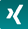 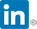 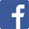 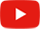 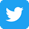 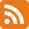 About Rosenberger OSI:Since 1991, Rosenberger Optical Solutions & Infrastructure (Rosenberger OSI) has been a European expert in fiber optic cabling and service solutions for data centers, local area networks, telecommunications and industry.The products and services can be found wherever large amounts of data have to be transmitted quickly and securely. In addition to developing and manufacturing the broad portfolio of fiber optic and copper cabling systems, Rosenberger OSI also offers a wide range of services such as planning, installation and maintenance of cabling infrastructures. Rosenberger OSI employs around 600 people in Europe and since 1998 has been part of the globally operating Rosenberger Group, one of the world's leading suppliers of high-frequency, high-voltage and fiber optic connectivity solutions with headquarters in Germany.Further information is available at: www.rosenberger.com/osiPress contact:
MICROSENS GmbH & Co. KG             
Tel. +49 (0) 2381/9452-0Fax +49 (0) 2381/9452-100info@microsens.deJessica TheyssenMarketing Communications Manager 
Tel. +49 (0) 2381 9452-242marketing@microsens.de